Об утверждении Положения о комиссиипо делам несовершеннолетних и защите их прав администрации Вурнарского районаЧувашской Республики  Руководствуясь Законом Чувашской Республики от 29.12.2005 г. № 68 «О комиссиях по делам несовершеннолетних и защите их прав в Чувашской Республике», Законом Чувашской Республики от 30.11.2006 г. № 55 «О наделении органов местного самоуправления в Чувашской Республики отдельными государственными полномочиями», постановляю:      1. Утвердить прилагаемое Положение о комиссии по делам несовершеннолетних и защите их прав администрации Вурнарского района Чувашской Республики.     Глава Вурнарского района                                                            Г.П. Спиридонов                                                                              Утверждено                                                                                постановлением Главы                                                                                Вурнарского района                                                                                Чувашской Республики                                                                               от 03.02.2020 № 01                                           (приложение)ПОЛОЖЕНИЕО КОМИССИИ ПО ДЕЛАМ НЕСОВЕРШЕННОЛЕТНИХ И ЗАЩИТЕ ИХ ПРАВАДМИНИСТРАЦИИ ВУРНАРСКОГО РАЙОНА ЧУВАШСКОЙ РЕСПУБЛИКИI. Общие положения1.1. Настоящее Положение в соответствии с Законом Чувашской Республики от 29 декабря 2005 года N 68 "О комиссиях по делам несовершеннолетних и защите их прав в Чувашской Республике" определяет сферу деятельности и полномочия комиссии по делам несовершеннолетних и защите их прав Вурнарского района Чувашской Республики (далее - Комиссия). Комиссия является коллегиальным органом системы профилактики безнадзорности и правонарушений несовершеннолетних и создается в целях координации деятельности субъектов профилактики правонарушений несовершеннолетних и их взаимодействия с органами местного самоуправления, организациями на территории Вурнарского района Чувашской Республики.1.2. Комиссия в своей деятельности руководствуется Конституцией Российской Федерации, Федеральным законом "Об основах системы профилактики безнадзорности и правонарушений несовершеннолетних", другими федеральными законами и иными нормативными правовыми актами Российской Федерации, Конституцией Чувашской Республики, законами, иными нормативными правовыми актами Чувашской Республики, а также настоящим Положением. II. Основные задачи Комиссии2.1. Основными задачами деятельности Комиссии являются:1) обеспечение осуществления мер по защите и восстановлению прав и законных интересов несовершеннолетних, защите их от всех форм дискриминации, физического или психического насилия, оскорбления, грубого обращения, сексуальной и иной эксплуатации, выявлению и устранению причин и условий, способствующих безнадзорности, беспризорности, правонарушениям и антиобщественным действиям несовершеннолетних;2) подготовка совместно с соответствующими органами или учреждениями материалов, представляемых в суд, по вопросам, связанным с содержанием несовершеннолетних в специальных учебно-воспитательных учреждениях закрытого типа, а также по иным вопросам, предусмотренным законодательством Российской Федерации;3) обеспечение оказания помощи в трудовом и бытовом устройстве несовершеннолетних, освобожденных из учреждений уголовно-исполнительной системы либо вернувшихся из специальных учебно-воспитательных учреждений, содействие в определении форм устройства других несовершеннолетних, нуждающихся в помощи государства, а также осуществление иных функций по социальной реабилитации несовершеннолетних, которые предусмотрены законодательством Российской Федерации и законодательством Чувашской Республики;4) применение мер воздействия в отношении несовершеннолетних, их родителей или иных законных представителей в случаях и порядке, которые предусмотрены законодательством Российской Федерации и законодательством Чувашской Республики.2.2. Деятельность комиссии основывается на принципах:1) законности;2) поддержки семьи и взаимодействия с ней в вопросах защиты прав и охраняемых законом интересов несовершеннолетних;3) индивидуального подхода к реабилитации несовершеннолетних с соблюдением конфиденциальности полученной информации;4) обеспечения ответственности должностных лиц и граждан за нарушение прав и законных интересов несовершеннолетних. III. Полномочия Комиссии 3.1. Комиссия в пределах своей компетенции:1) осуществляет меры, предусмотренные законодательством Российской Федерации и законодательством Чувашской Республики, по координации деятельности субъектов профилактики правонарушений несовершеннолетних по предупреждению безнадзорности, беспризорности, правонарушений и антиобщественных действий несовершеннолетних, выявлению и устранению причин и условий, способствующих этому, обеспечению защиты прав и законных интересов несовершеннолетних, выявлению и пресечению случаев вовлечения несовершеннолетних в совершение преступлений и антиобщественных действий на территории Вурнарского района Чувашской Республики;2) организует работу по выявлению и социально-педагогической реабилитации несовершеннолетних, находящихся в социально опасном положении, родителей или иных законных представителей несовершеннолетних, не исполняющих или ненадлежаще исполняющих свои обязанности по созданию условий для их воспитания и образования, защиты прав и законных интересов, отрицательно влияющих на поведение своих детей или жестоко обращающихся с ними, формируют единую базу данных о вышеуказанных категориях граждан;3) рассматривает дела об административных правонарушениях, совершенных несовершеннолетними, их родителями или иными законными представителями, иными лицами, отнесенные Кодексом Российской Федерации об административных правонарушениях и Законом Чувашской Республики от 23 июля 2003 г. N 22 "Об административных правонарушениях в Чувашской Республике" к компетенции Комиссии;4) изучает и обобщает информационно-аналитические и статистические материалы о состоянии профилактической работы по предупреждению безнадзорности, беспризорности, незаконного потребления наркотических средств и психотропных веществ, наркомании, алкоголизма и правонарушений несовершеннолетних на территории Вурнарского района;5) информирует органы местного самоуправления о состоянии и мерах по предупреждению безнадзорности, беспризорности и правонарушений несовершеннолетних и защите их прав на территории Вурнарского района и вносит предложения по совершенствованию данной деятельности;6) принимает участие в разработке нормативных правовых актов органов местного самоуправления по вопросам профилактики безнадзорности и правонарушений несовершеннолетних, защите их прав и законных интересов;7) обеспечивает оказание помощи в трудовом и бытовом устройстве несовершеннолетних, освобожденных из учреждений уголовно-исполнительной системы либо вернувшихся из специальных учебно-воспитательных учреждений, содействие в определении форм устройства других несовершеннолетних, нуждающихся в помощи государства, а также осуществление иных функций по социальной реабилитации несовершеннолетних, которые предусмотрены законодательством Российской Федерации и законодательством Чувашской Республики;8) рассматривает представления органа, осуществляющего управление в сфере образования, об исключении несовершеннолетних, не получивших общего образования, из образовательной организации и по другим вопросам их обучения в случаях, предусмотренных Федеральным законом от 29 декабря 2012 года N 273-ФЗ "Об образовании в Российской Федерации";9) вносит предложения в органы опеки и попечительства о формах устройства и поддержки несовершеннолетних, нуждающихся в социальной поддержке;10) рассматривает представления и информации органов прокуратуры и правоохранительных органов по вопросам реализации нормативных правовых актов Российской Федерации и Чувашской Республики в области профилактики безнадзорности и правонарушений несовершеннолетних, защиты их законных прав и интересов, принимает меры по устранению причин и условий, способствующих правонарушениям несовершеннолетних;11) рассматривает материалы в порядке, установленном законодательством Российской Федерации, в отношении:а) несовершеннолетнего, совершившего деяние, за которое установлена административная ответственность в случаях, предусмотренных федеральным законодательством;б) несовершеннолетнего, совершившего общественно опасные деяния, предусмотренные Уголовным кодексом Российской Федерации, до достижения возраста, с которого наступает уголовная ответственность;в) родителей или иных законных представителей несовершеннолетних, не выполняющих свои обязанности по их содержанию, воспитанию и обучению;12) подготавливают совместно с соответствующими органами или учреждениями материалы, представляемые в суд по вопросам:а) связанным с содержанием несовершеннолетних в специальных учебно-воспитательных учреждения закрытого типа;б) лишения родительских прав в случаях, предусмотренных Семейным кодексом Российской Федерации;13) принимает участие в закреплении общественных воспитателей за несовершеннолетними, состоящими на профилактическом учете в органах и учреждениях системы профилактики безнадзорности и правонарушений несовершеннолетних в соответствии с Законом Чувашской Республики от 5 октября 2007 года №61 «Об общественных воспитателях несовершеннолетних»;14) рассматривает жалобы и заявления несовершеннолетних, их родителей или иных законных представителей, граждан, связанные с нарушением или ограничением прав и законных интересов несовершеннолетних;15) формирует базу данных о выявленных безнадзорных, беспризорных несовершеннолетних и семьях, находящихся в социально опасном положении, в которых воспитываются несовершеннолетние дети;16) формирует базу данных об органах и учреждениях системы профилактики безнадзорности и правонарушений несовершеннолетних на территории Вурнарского района;16.1) ежеквартально до пятого числа месяца, следующего за отчетным месяцем, подготавливает и направляет в Правительственную комиссию по делам несовершеннолетних и орган местного самоуправления отчет о работе по профилактике безнадзорности и правонарушений несовершеннолетних;17) осуществляет иные полномочия, предусмотренные законодательством Российской Федерации и законодательством Чувашской Республики.3.2. Комиссия вправе:1) запрашивать в установленном порядке у государственных, муниципальных, общественных и иных организаций, должностных лиц необходимые для своей деятельности материалы и информацию;2) с целью проверки условий труда и обучения в установленном законодательством Российской Федерации порядке беспрепятственно посещать предприятия и учреждения всех форм собственности, на которых работают и проходят курсы профессиональной ориентации лица, не достигшие восемнадцатилетнего возраста;3.1) в пределах своей компетенции принимать постановления, обязательные для исполнения органами и учреждениями системы профилактики безнадзорности и правонарушений несовершеннолетних;4) при установлении причин административного правонарушения и условий, способствовавших его совершению, вносить в соответствующие организации и соответствующим должностным лицам представление о принятии мер по устранению указанных причин и условий в соответствии с Кодексом Российской Федерации об административных правонарушениях;5) в установленном федеральным законом порядке ходатайствовать перед судом об освобождении от наказания несовершеннолетнего, привлеченного к уголовной ответственности, с применением принудительных мер воспитательного воздействия, об изменении срока пребывания несовершеннолетнего в специальном учебно-воспитательном учреждении закрытого типа органа управления образованием;6) в установленном федеральным законом порядке ходатайствовать перед администрацией воспитательной колонии об изменении условий отбывания наказания несовершеннолетнего и применении к нему предусмотренных Уголовно-исполнительным кодексом Российской Федерации мер поощрения;7) в соответствии с законодательством Российской Федерации и законодательством Чувашской Республики применять меры воздействия к несовершеннолетнему, совершившему противоправное деяние, а также к родителям или иным законным представителям, иным лицам за нарушение прав и законных интересов несовершеннолетних;8) пользоваться в установленном законодательством Чувашской Республики порядке государственными информационными ресурсами и информационными системами Чувашской Республики;9) осуществлять иные полномочия, установленные законодательством Российской Федерации и законодательством Чувашской Республики. IV. Меры, принимаемые Комиссиейпо устройству несовершеннолетних 4.1. Комиссия совместно с субъектами профилактики правонарушений несовершеннолетних выявляют и ставят на учет несовершеннолетних, проживающих в семьях, входящих в группу социального риска, беспризорных, а также не посещающих общеобразовательные учреждения и неработающих несовершеннолетних, принимают решения об их устройстве и контролируют выполнение принятых решений. Критерии постановки на учет и снятия с учета несовершеннолетних и семей, находящихся в социально опасном положении, устанавливаются Кабинетом Министров Чувашской Республики.4.2. Решение Комиссии с указанием конкретной формы устройства несовершеннолетнего направляется в органы и учреждения системы профилактики безнадзорности и правонарушений несовершеннолетних.4.3. В случаях, если после выпуска несовершеннолетнего из специального учебно-воспитательного учреждения закрытого типа органа управления образованием или освобождения его из воспитательной колонии, возвращение несовершеннолетнего на прежнее место жительства либо на место пребывания родителей или иных законных представителей невозможно или нежелательно в силу различных причин, Комиссия по делам несовершеннолетних по месту нахождения указанных учреждений в течение десяти дней с момента обращения администрации учреждения принимают меры по устройству несовершеннолетнего с учетом его интересов. V. Меры воздействия,применяемые Комиссией к несовершеннолетним 5.1. В соответствии с законодательством Российской Федерации Комиссия вправе применить по отношению к несовершеннолетним следующие меры профилактического воздействия:1) вынести предупреждение;2) объявить выговор или строгий выговор;3) принять постановление, содержащее ходатайство о направлении несовершеннолетнего в возрасте от восьми до восемнадцати лет с согласия родителей или иных законных представителей и с согласия несовершеннолетнего, достигшего возраста четырнадцати лет, в специальное учебно-воспитательное учреждение открытого типа, реабилитационные учреждения различных типов;4) ходатайствовать перед судом о направлении несовершеннолетнего, совершившего общественно опасное деяние до достижения возраста, с которого наступает уголовная ответственность, и нуждающегося в особых условиях воспитания и специальном педагогическом подходе, в специальное учебно-воспитательное учреждение закрытого типа органа управления образованием;5) обратиться в органы опеки и попечительства с предложением об обращении с ходатайством в суд об ограничении или лишении несовершеннолетнего в возрасте от четырнадцати до восемнадцати лет права самостоятельно распоряжаться своим заработком, стипендией или иными доходами, за исключением случаев, когда такой несовершеннолетний приобрел дееспособность в полном объеме в соответствии с пунктом 2 статьи 21 или статьей 27 Гражданского кодекса Российской Федерации;6) иные меры, предусмотренные федеральным законодательством. VI. Меры воздействия, применяемые Комиссией к родителям или иным законным представителям несовершеннолетних 6.1. В соответствии с законодательством Российской Федерации в отношении родителей или иных законных представителей несовершеннолетних, не исполняющих обязанности по воспитанию, обучению и содержанию несовершеннолетних либо отрицательно влияющих на их поведение, Комиссия может применить следующие меры воздействия:1) обратиться в установленном федеральным законом порядке в суд с заявлением об ограничении или лишении родительских прав;2) обратиться с ходатайством в орган опеки и попечительства о принятии необходимых мер по защите прав и законных интересов несовершеннолетнего при непосредственной угрозе его жизни или здоровью, а также об отстранении опекуна или попечителя от исполнения ими своих обязанностей либо о досрочном расторжении договора с приемными родителями о передаче ребенка (детей) на воспитание в семью;3) в случаях, предусмотренных законодательством Российской Федерации и законодательством Чувашской Республики об административных правонарушениях, наложить административное взыскание;4) иные меры, предусмотренные законодательством Российской Федерации. VII. Организация деятельности 7.0.  Комиссия создается (ликвидируется) постановлением главы администрации Вурнарского района Чувашской Республики.7.1. Состав Комиссии утверждается постановлением главы  администрации Вурнарского района Чувашской Республики.7.1.1 В состав комиссии входят представители органов и учреждений системы профилактики безнадзорности и правонарушений несовершеннолетних, органов местного самоуправления, общественных объединений, научных и иных организаций муниципалитета7.2. Комиссия формируется в составе председателя, заместителя председателя, ответственного секретаря и членов Комиссии.7.2.1. Председателем комиссии является заместитель главы администрации Вурнарского района  Чувашской Республики- начальник отдела образования и молодежной политики Вурнарского района.7.3. Председатель Комиссии:- осуществляет общее руководство деятельностью Комиссии;-председательствует на заседании комиссии и организует ее работу, - имеет право решающего голоса при голосовании на заседании комиссии- представляет комиссию в государственных органах, органах местного самоуправления и иных организациях- утверждает повестку дня заседания Комиссии- назначает дату заседания комиссии- дает заместителю председателя комиссии, ответственному секретарю комиссии и членам комиссии обязательные к исполнению поручения по вопросам, отнесенным к компетенции комиссии- осуществляет контроль за исполнением плана работы комиссии, подписывает постановления комиссии- обеспечивает представление установленной отчетности о работе по профилактике безнадзорности и правонарушений несовершеннолетних в порядке, установленном законодательством РФ и нормативными правовыми актами субъектов РФ - несет персональную ответственность за организацию работы комиссии и представление отчетности  о состоянии профилактики безнадзорности и правонарушений несовершеннолетних в соответствии с законодательством субъекта РФ.7.4. Заместитель председателя комиссии-выполняет поручения председателя комиссии- исполняет обязанности председателя комиссии в его отсутствие- обеспечивает контроль за исполнением постановлений комиссии-обеспечивает контроль за своевременной подготовкой материалов для рассмотрения на заседании комиссии7.5 Ответственный секретарь Комиссии:- выполняет поручения председателя и заместителя председателя комиссии-  отвечает за ведение делопроизводства комиссии- оповещает членов комиссии и лиц, участвующих в заседании комиссии, о времени и месте заседания, проверяет их явку, знакомит с материалами по вопросам, вынесенным на рассмотрение комиссии- осуществляет подготовку и оформление проектов постановлений, принимаемых комиссией по результатам рассмотрения соответствующего вопроса на заседании-обеспечивает вручение копий постановлений комиссии- ведет текущую работу и осуществляет контроль за выполнением решений комиссии по делам несовершеннолетних;- организует проведение заседаний;- формирует повестку дня заседания Комиссии;- организует ведение протокола заседания и обеспечивает своевременное его подписание.7.6. Заседания Комиссии проводятся по мере необходимости, но не реже одного раза в месяц.7.7. Заседание Комиссии правомочно, если на нем присутствует более половины членов Комиссии.7.8. Члены Комиссии:- участвуют на заседании Комиссии без права замены- предварительно знакомятся с материалами по вопросам, выносимым на ее рассмотрение-вносят предложения об отложении рассмотрения вопроса и о запросе дополнительных материалов по нему-вносят предложения по совершенствованию работы по профилактике безнадзорности и правонарушений несовершеннолетних, защите их прав и законных интересов, выявлению и устранению причин и условий, способствующих безнадзорности и правонарушениям несовершеннолетних-учувствуют в обсуждении постановлений, принимаемых комиссией по рассматриваемым вопросам, и голосуют при их принятии- составляют протоколы об административных правонарушениях в случаях и порядке, предусмотренных Кодексом Российской Федерации об административных правонарушениях;- посещают организации, обеспечивающие реализацию несовершеннолетними их прав на образование, труд, отдых, охрану здоровья и медицинскую помощь, жилище и иных прав, в целях проверки поступивших в комиссию сообщений о нарушении прав и законных интересов несовершеннолетних, наличии угрозы в отношении их жизни и здоровья, ставших известными случаях применения насилия и других форм жестокого обращения с несовершеннолетними, а также в целях выявления причин и условий, способствовавших нарушению прав и законных интересов несовершеннолетних, их безнадзорности и совершению правонарушений; - выполняют поручения председателя комиссии.7.9. Решения Комиссии принимаются большинством голосов ее членов. В случае равенства голосов решающим является голос председателя. Решения комиссии оформляются протоколом, который подписывает председатель или его заместитель, председательствующий на заседании в случае отсутствия председателя Комиссии.       При несогласии с принятым решением член Комиссии вправе в письменной форме изложить свое особое мнение по рассмотренным вопросам, которое оглашается на заседании и приобщается к протоколу.      Комиссия принимает решения, оформляемые в форме постановлений.           Постановления комиссии направляются членам комиссии, в органы и учреждения системы профилактики и иным заинтересованным лицам и организациям, они обязательны для исполнения органами и учреждениями системы профилактики.
         Органы и учреждения системы профилактики обязаны сообщить комиссии о мерах, принятых по исполнению постановления, в указанный в нем срок.         Постановление комиссии может быть обжаловано в порядке, установленном законодательством Российской Федерации.        7.10. Комиссия имеет официальный бланк. VIII. Акты, принимаемые Комиссией 8.1. Комиссия по вопросам, входящим в ее компетенцию, в соответствии с законодательством Российской Федерации и законодательством Чувашской Республики принимает соответствующие постановления, обязательные для исполнения субъектами профилактики правонарушений несовершеннолетних.8.2. В соответствии с законодательством Российской Федерации в постановлении указываются выявленные нарушения прав и законных интересов несовершеннолетних, причины и условия, способствующие безнадзорности, беспризорности, правонарушениям и антиобщественным действиям несовершеннолетних, меры по их устранению и сроки принятия указанных мер.8.3. В соответствии с законодательством Российской Федерации при получении постановления Комиссии субъекты профилактики правонарушений несовершеннолетних обязаны сообщить Комиссии о принятых мерах по исполнению данных актов в указанные в них сроки.8.4. Неисполнение субъектами профилактики правонарушений несовершеннолетних постановления Комиссии, а также непринятие мер по устранению нарушений прав и охраняемых законом интересов несовершеннолетних или оставление законных актов без рассмотрения влекут ответственность, установленную законодательством Российской Федерации.8.5. Постановления Комиссии принимаются путем открытого голосования простым большинством голосов присутствующих на заседании членов комиссии.8.6. Постановления Комиссии могут быть обжалованы в установленном законодательством Российской Федерации порядке.Чаваш  РеспубликинВарнар  районен пуслахеЙЫШАНУ03.02.2020  с. № 01       Вёрнар  поселок.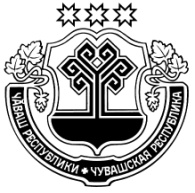            Чувашская Республика ГлаваВурнарского районаПОСТАНОВЛЕНИЕ03.02.2020 г. №  01п. Вурнары